LOGISTICS AND PRACTICAL INFORMATIONThe enrollment fee of € 300.00 includes the costs of food, lodging and transfers for the morning and afternoon outings during the course days. It also includes the delivery of a bag, gadgets and educational material.The journey from the country of origin to Orvieto (https://goo.gl/maps/Y9vJsTfcBBfohaAh6)  and from Todi (https://goo.gl/maps/BuLAKDEkWKb3YaQ86)  to the country of origin are charged to the participant.Participants and accompanying persons will stay at the Ciuffelli – Einaudi Institute in Todi (https://goo.gl/maps/47H7GqMtUxbzxwAHA) which is located 700 meters from Piazza del Popolo (city center and Town Hall).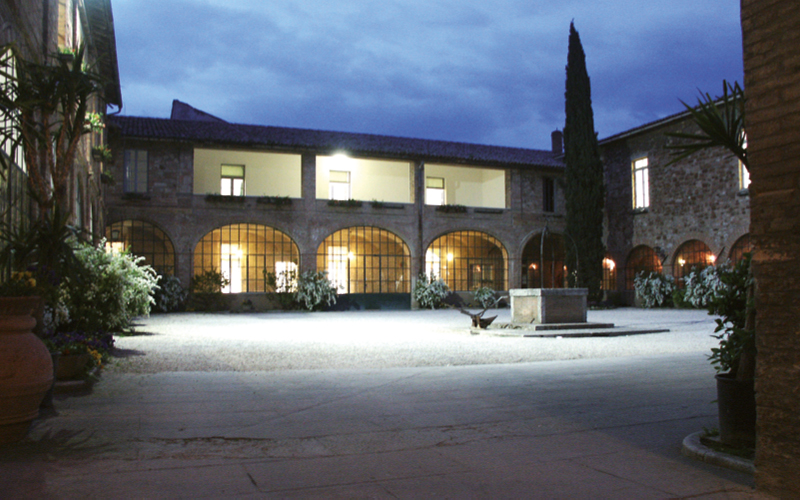 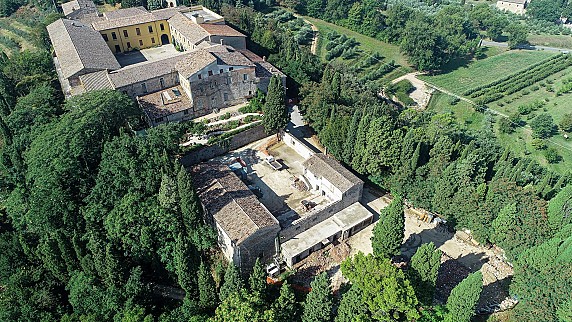 